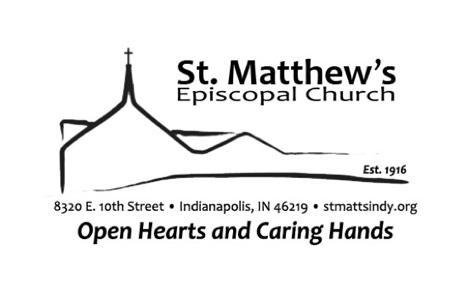 10th Sunday after PentecostAugust 14, 2022Hymnal or S: Hymnal 1982 (Blue), WLP: Wonder, Love, and Praise (Green)BCP: Book of Common Prayer (Red)WELCOME to ST. MATTHEW’S!We wish to extend a very warm welcome to you. St. Matthew’s has been a worshipping community and provided ongoing ministry on the east side of Indianapolis for over one hundred years. Regardless of race, nationality, sexual orientation, gender expression or tradition, please know that you are welcome here. If you are new, visiting for the first time, just having a look, or searching out a place to worship, we are delighted to have you here. Please join us for Coffee Hour immediately following services and fill out a Visitor Card if you would like to know more about St. Matthew’s. Prelude:	Beautiful Savior	Silesian Folk Song				Arr. by Danielle IsaacsonOpening Hymn:	376	Joyful, joyful, we adore thee	InvocationCollect for PurityAlmighty God, to you all hearts are open, all desires known, and from you no secrets are hid: Cleanse the thoughts of our hearts by the inspiration of your Holy Spirit, that we may perfectly love you, and worthily magnify your holy Name; through Christ our Lord. Amen.Gloria													S-280Glory to God in the highest, and peace to his people on earth. Lord God, heavenly King, almighty God and Father, we worship you, we give you thanks, we praise you for your glory. Lord Jesus Christ, only Son of the Father, Lord God, Lamb of God, you take away the sin of the world: have mercy on us; you are seated at the right hand of the Father: receive our prayer. For you alone are the Holy One, you alone are the Lord, you alone are the Most High, Jesus Christ, with the Holy Spirit, in the glory of God the Father. Amen.The Collect of the DayAlmighty God, you have given your only Son to be for us a sacrifice for sin, and also an example of godly life: Give us grace to receive thankfully the fruits of his redeeming work, and to follow daily in the blessed steps of his most holy life; through Jesus Christ your Son our Lord, who lives and reigns with you and the Holy Spirit, one God, now and for ever. Amen.A Reading from the Prophet Jeremiah					    		 23:23-29Am I a God near by, says the Lord, and not a God far off? Who can hide in secret places so that I cannot see them? says the Lord. Do I not fill heaven and earth? says the Lord. I have heard what the prophets have said who prophesy lies in my name, saying, "I have dreamed, I have dreamed!" How long? Will the hearts of the prophets ever turn back-- those who prophesy lies, and who prophesy the deceit of their own heart? They plan to make my people forget my name by their dreams that they tell one another, just as their ancestors forgot my name for Baal. Let the prophet who has a dream tell the dream, but let the one who has my word speak my word faithfully. What has straw in common with wheat? says the Lord. Is not my word like fire, says the Lord, and like a hammer that breaks a rock in pieces?Lector 	Hear what the Spirit is saying to God’s people. 
People	Thanks be to GodPsalm 82				Read by Lector1 God takes his stand in the council of heaven; *
he gives judgment in the midst of the gods:2 "How long will you judge unjustly, *
and show favor to the wicked?3 Save the weak and the orphan; *
defend the humble and needy;4 Rescue the weak and the poor; *
deliver them from the power of the wicked.5 They do not know, neither do they understand;
they go about in darkness; *
all the foundations of the earth are shaken.6 Now I say to you, 'You are gods, *
and all of you children of the Most High;7 Nevertheless, you shall die like mortals, *
and fall like any prince.'"8 Arise, O God, and rule the earth, *
for you shall take all nations for your own.A Reading from the Letter to the Hebrews				    	       	      	11:29-12:2By faith the people passed through the Red Sea as if it were dry land, but when the Egyptians attempted to do so they were drowned. By faith the walls of Jericho fell after they had been encircled for seven days. By faith Rahab the prostitute did not perish with those who were disobedient, because she had received the spies in peace.And what more should I say? For time would fail me to tell of Gideon, Barak, Samson, Jephthah, of David and Samuel and the prophets-- who through faith conquered kingdoms, administered justice, obtained promises, shut the mouths of lions, quenched raging fire, escaped the edge of the sword, won strength out of weakness, became mighty in war, put foreign armies to flight. Women received their dead by resurrection. Others were tortured, refusing to accept release, in order to obtain a better resurrection. Others suffered mocking and flogging, and even chains and imprisonment. They were stoned to death, they were sawn in two, they were killed by the sword; they went about in skins of sheep and goats, destitute, persecuted, tormented-- of whom the world was not worthy. They wandered in deserts and mountains, and in caves and holes in the ground.Yet all these, though they were commended for their faith, did not receive what was promised, since God had provided something better so that they would not, apart from us, be made perfect.Therefore, since we are surrounded by so great a cloud of witnesses, let us also lay aside every weight and the sin that clings so closely, and let us run with perseverance the race that is set before us, looking to Jesus the pioneer and perfecter of our faith, who for the sake of the joy that was set before him endured the cross, disregarding its shame, and has taken his seat at the right hand of the throne of God.Lector 	Hear what the Spirit is saying to God’s people. 
People	Thanks be to GodGradual Hymn: 546	Awake, my soul, stretch every nerve	The Gospel											        Luke 12:49-56Deacon	The Holy Gospel of our Lord Jesus Christ according to LukePeople	Glory to you, Lord Christ.Jesus said, "I came to bring fire to the earth, and how I wish it were already kindled! I have a baptism with which to be baptized, and what stress I am under until it is completed! Do you think that I have come to bring peace to the earth? No, I tell you, but rather division! From now on five in one household will be divided, three against two and two against three; they will be divided:father against son
and son against father,mother against daughter
and daughter against mother, mother-in-law against her daughter-in-law
and daughter-in-law against mother-in-law."He also said to the crowds, "When you see a cloud rising in the west, you immediately say, `It is going to rain'; and so it happens. And when you see the south wind blowing, you say, `There will be scorching heat'; and it happens. You hypocrites! You know how to interpret the appearance of earth and sky, but why do you not know how to interpret the present time?"Deacon	The Gospel of the Lord.People	Praise to you, Lord Christ.Sermon		  	Deacon CathyThe Nicene CreedWe believe in one God, the Father, the Almighty, maker of heaven and earth, of all that is, seen and unseen.We believe in one Lord, Jesus Christ, the only Son of God, eternally begotten of the Father, God from God, Light from Light, true God from true God, begotten, not made, of one Being with the Father. Through him all things were made. For us and for our salvation he came down from heaven: by the power of the Holy Spirit he became incarnate from the Virgin Mary, and was made man. For our sake he was crucified under Pontius Pilate; he suffered death and was buried. On the third day he rose again in accordance with the Scriptures; he ascended into heaven and is seated at the right hand of the Father. He will come again in glory to judge the living and the dead, and his kingdom will have no end.We believe in the Holy Spirit, the Lord, the giver of life, who proceeds from the Father and the Son. With the Father and the Son he is worshiped and glorified. He has spoken through the Prophets. We believe in one holy catholic and apostolic Church. We acknowledge one baptism for the forgiveness of sins. We look for the resurrection of the dead, and the life of the world to come. Amen.Prayers of the People										         Inspire in your Church the faithfulness of the saints. Following in their footsteps, may we lay aside every weight and the sin that clings so closely, and run with perseverance the race that is set before us. Behold your children, And restore us, O God of hosts. You rule the earth with your justice and mercy. Save the weak and the orphan; defend the humble and the needy; rescue the weak and the poor; forgive us when we fail to be merciful. Behold your children, And restore us, O God of hosts.By your Word you created the heavens and the earth. By your generosity you continue to cause growth. In your faithfulness you clothe, protect, and sustain your children. We honor you for your creativity and your provision.  Behold your children, And restore us, O God of hosts.Bless all those who have taught us to live faithfully. May our lives also witness to your Son Jesus, the perfector of our faith. Today we pray for all bishops, priests, deacons, and lay leaders. We also pray for the clergy and students of diocesan campus ministries. Behold your children, And restore us, O God of hosts. In the silence of your hearts, please pray for these ministriesThe Rev. Robert Abner, Episcopal & Lutheran Campus Ministries at Ball State University; The Revd Samuel Vaught, Grace Unlimited at Butler and IUPUI; The Revd Dr. Hilary Cooke, Chapel of the Good Shepherd at Purdue University; The Revd Ed Bird, Episcopal Campus Ministry at Indiana University; The Rev. Dawn Black, United Campus Ministries, Terre Haute (serving Indiana State University, Rose-Hulman Institute of Technology, and Saint Mary-of-the-Woods College); and the campus ministries of DePauw University; Hanover College; Wabash College, and the University of Southern Indiana.We pray for all who suffer and struggle. May they take comfort in knowing that you are not a God who is far off, but you are very near to us. We pray that you would restore to health all those who cry out to you. Today we especially pray for Glen, Doug, John, Glen, Stuart, Rachel, Doris, Anthony, Justin, Kaitlyn, Taylor, Eric, William, Jacob, Charlene, Mike, Ann, Ken, Molly, Doris, Jeff, Robert, Ruth, Alan, Pam, Janie, and Maria. (Please add your own prayers in silence or by naming aloud those for whom you wish to pray). Behold your children, And restore us, O God of hosts.We praise you for all the saints, both famous and obscure, who surround us with their prayers and their strength. Make us ever mindful of the great company that accompanies us on our earthly pilgrimage. (Please add your own prayers in silence or by naming aloud those for whom you wish to pray).  Behold your children, And restore us, O God of hosts.The Celebrant adds a concluding Collect.Almighty and eternal God, ruler of all things in heaven and earth: Mercifully accept the prayers of your people, and strengthen us to do your will; through Jesus Christ our Lord. Amen.Confession of SinThe Deacon saysLet us confess our sins against God and our neighbor.Silence may be kept.Most merciful God, we confess that we have sinned against you in thought, word, and deed, by what we have done, and by what we have left undone. We have not loved you with our whole heart; we have not loved our neighbors as ourselves. We are truly sorry and we humbly repent. For the sake of your Son Jesus Christ, have mercy on us and forgive us; that we may delight in your will, and walk in your ways, to the glory of your Name. Amen.The Priest, stands and saysAlmighty God have mercy on you, forgive you all your sins through our Lord Jesus Christ, strengthen you in all goodness, and by the power of the Holy Spirit keep you in eternal life. Amen.The PeaceThe peace of the Lord be always with you.People     And also with you.Offertory Anthem:  WLP 775	Give thanks for lifePresentation Hymn: 380, stanza 3 ​​​​​​​​     								        Old 100thPraise God, from whom all blessings flow; praise him, all creatures here below; praise him above, ye heavenly host: praise Father, Son, and Holy Ghost.The Great Thanksgiving								Eucharistic Prayer AIt is right, and a good and joyful thing, always and everywhere to give thanks to you, Father Almighty, Creator of heaven and earth. For you are the source of light and life, you made us in your image, and called us to new life in Jesus Christ our Lord. Therefore we praise you, joining our voices with Angels and Archangels and with all the company of heaven, who for ever sing this hymn to proclaim the glory of your Name:Sanctus											WLP 585Holy, Holy, Holy Lord, God of power and might, heaven and earth are full of your glory. Hosanna in the highest. Blessed is he who comes in the name of the Lord. Hosanna in the highest.The people stand or kneel. Then the Presider continuesHoly and gracious Father: In your infinite love you made us for yourself, and, when we had fallen into sin and become subject to evil and death, you, in your mercy, sent Jesus Christ, your only and eternal Son, to share our human nature, to live and die as one of us, to reconcile us to you, the God and Father of all. He stretched out his arms upon the cross, and offered himself, in obedience to your will, a perfect sacrifice for the whole world.On the night he was handed over to suffering and death, our Lord Jesus Christ took bread; and when he had given thanks to you, he broke it, and gave it to his disciples, and said, "Take, eat: This is my Body, which is given for you. Do this for the remembrance of me."After supper he took the cup of wine; and when he had given thanks, he gave it to them, and said, "Drink this, all of you: This is my Blood of the new Covenant, which is shed for you and for many for the forgiveness of sins. Whenever you drink it, do this for the remembrance of me."
Therefore, we proclaim the mystery of faith:Presider and PeopleChrist has died. Christ is risen. Christ will come again.The Presider continuesWe celebrate the memorial of our redemption, O Father, in this sacrifice of praise and thanksgiving. Recalling his death, resurrection, and ascension, we offer you these gifts. Sanctify them by your Holy Spirit to be for your people the Body and Blood of your Son, the holy food and drink of new and unending life in him. Sanctify us also that we may faithfully receive this holy Sacrament, and serve you in unity, constancy, and peace; and at the last day bring us with all your saints into the joy of your eternal kingdom.
All this we ask through your Son Jesus Christ: By him, and with him, and in him, in the unity of the Holy Spirit all honor and glory is yours, Almighty Father, now and for ever. AMEN.As our Savior Christ has taught us, we are bold to say:Our Father, who art in heaven, hallowed be thy name; thy kingdom come; thy will be done; on earth as it is in heaven. Give us this day our daily bread. And forgive us our trespasses, as we forgive those who trespass against us. And lead us not into temptation; but deliver us from evil. For thine is the kingdom, the power and the glory, for ever and ever. Amen.The Breaking of the BreadA period of silence is kept.Alleluia! Christ our Passover is sacrificed for us; Therefore let us keep the feast. Alleluia.This table is for everyone. All who seek God are invited to share in Holy Communion. If you wish to participate, but prefer not to receive Holy Communion, please join everyone coming forward. Cross your arms over your chest and we will be glad to offer you a blessing. If you wish to have Holy Communion brought to your seat, or if you desire a gluten-free wafer, please let one of the Ushers know.Communion Hymn:	325	Let us break bread together on our kneesAfter Communion, we invite you to extend a hand of blessing for these donated pantry items. You are our Bread of Life that sustains us as we strive to be your disciples and build up Your kingdom on earth. As we are fed by You, may we feed those who are hungry for bread, for justice, for understanding, and for compassion. May we share your mercy and grace with all we meet. Amen.Prayer after CommunionLet us pray.Eternal God, heavenly Father, you have graciously accepted us as living members of your Son our Savior Jesus Christ, and you have fed us with spiritual food in the Sacrament of his Body and Blood. Send us now into the world in peace, and grant us strength and courage to love and serve you with gladness and singleness of heart; through Christ our Lord. Amen.The BlessingThe peace of God, which passes all understanding, keep your hearts and minds in the knowledge and love of God, and of his Son Jesus Christ our Lord; and the blessing of God Almighty, the Father, the Son, and the Holy Spirit, be among you, and remain with you for ever. Amen. Closing Hymn: 	LEVAS 14	Soon and Very Soon by Andrae CrouchSoon and very soon we are goin' to see the King,Soon and very soon we are goin' to see the King,Soon and very soon we are goin' to see the King,Hallelujah, Hallelujah, we are goin' to see the King!No more cryin' there we are goin' to see the King,No more cryin' there we are goin' to see the King,No more cryin' there we are goin' to see the King,Hallelujah, Hallelujah, we are goin' to see the King!No more dyin' there we are goin' to see the King,No more dyin' there we are goin' to see the King,No more dyin' there we are goin' to see the King,Hallelujah, Hallelujah, we are goin' to see the King!Soon and very soon we are goin' to see the King,Soon and very soon we are goin' to see the King,Soon and very soon we are goin' to see the King,Hallelujah, Hallelujah, we’re are goin' to see the King!Hallelujah, Hallelujah, Hallelujah, Hallelujah.DismissalPostlude:	Praise Band Instrumental RepriseToday’s Altar flowers are given in memory of…PARTICIPANTS IN TODAY’S SERVICELECTORS		Crystal Black, Suzanne Kissling	USHERS/GREETERS	Greg Staab, Missy EllisINTERCESSOR:	Vicki Mansfield			COUNTERS		Natalie Palmer, Kevin SterrettCRUCIFER:		Andy Wilkinson			OBLATIONS		Vicki Mansfield, Melissa KleineCHALICE:		Joe Weaver			ALTAR GUILD:		Team 2St. Matthew’s Episcopal Church | Indianapolis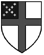 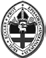 is a parish ofThe Episcopal Church in the Diocese of Indianapolis8320 East 10th Street, Indianapolis, Indiana 46219 — 317/898.7807 — www.StMattsIndy.org The Reverend Frank S. Impicciche, RectorThe Reverend Cathy A. Scott, DeaconMr. Jared Hancock, Interim Director of MusicMs. Crystal Black, Handbell Choir DirectorMs. Sarah Conklin, Parish Communications Administrator PresiderBlessed be God: Father, Son, and Holy Spirit.PeopleAnd blessed be his kingdom, now and for ever. Amen.PresiderThe Lord be with you.PeopleAnd also with you.PresiderLet us pray.PresiderThe Lord be with you.PeopleAnd also with you.PresiderLift up your hearts.PeopleWe lift them to the Lord.PresiderLet us give thanks to the Lord our God.PeopleIt is right to give him thanks and praise.Deacon  Let us go forth into the world, rejoicing in the power of the Spirit. Alleluia!PeopleThanks be to God. Alleluia!